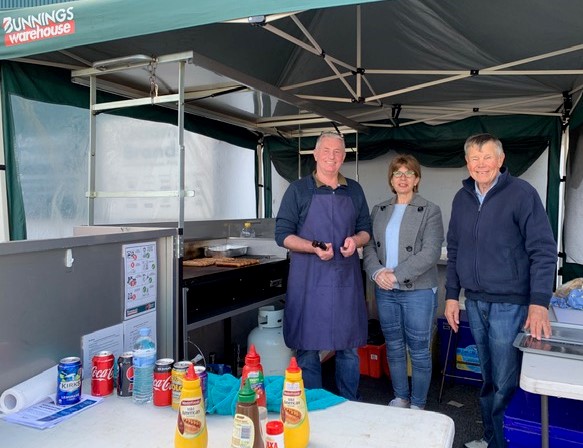 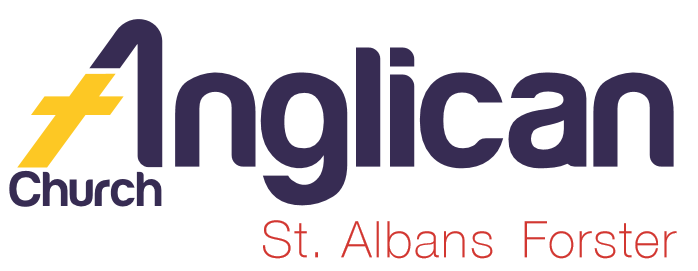 October Fete!Our Fete meeting is on Wednesday 28 August at 10am! We need you! See Rev Mark if you’d like to be a stallholder on – Bookshop; Cakes; Coffee; Craft; Devonshire Tea; Dolls; Kids Art; Plants; 2nd Hand Books; or White Elephant!  Look forward to seeing you there!Bunnings BBQThank you to all our amazing BBQ volunteers! We really appreciate you! Thank you for helping us raise funds for ToddlerTime! Rugrats RequestIf you love to crochet, and help others,  the ‘Rugrats’ need you!  We need you to take home pre-made squares and crochet them into rugs for our local Nursing Homes!  If you can help, see Coralie or call her on 6554 8892.  Pray ... 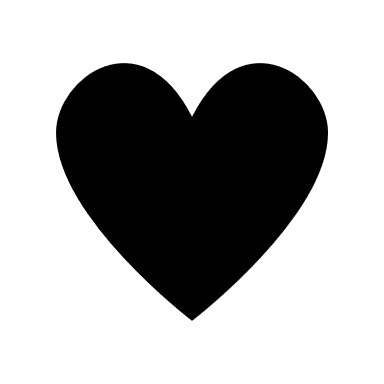 Beryl A, Ella E, George M, Jenny L, Keith R, Lyn T, Marion & Peter R, Margaret B, and Peg S. Lids4KidsSupport kids with disabilities! Bring your plastic bottle lids to Penny. Envision Hands turns them into hand and arm mobility aids!Group of the Week …A huge thank you to ALL our amazing gardening team! You do a fabulous job of caring for our beautiful environment!Bush Church AidSupport BCA this month! Pray for workers and their families, especially the Rogers-Smith and Buchanan families!  And/or give financially! Your support is greatly appreciated!Connect. Pray. Give. Samaritans Help those doing it tough! Your shopping list for the rest of August – Tinned Tuna/SalmonComplete meals in packets/bottles. Thank you!Womens EventYou are invited to Christian Women Communicating [CWCI] on Saturday 7 September at 2pm! Come and hear Roberta Hodgson share about her quilting and her faith in Jesus! Taree Presbyterian Hall. For more info Ph: Diane on 6553 3133.Fathers DayCome into our Christian Bookshop and browse our awesome Fathers Day gift ideas! 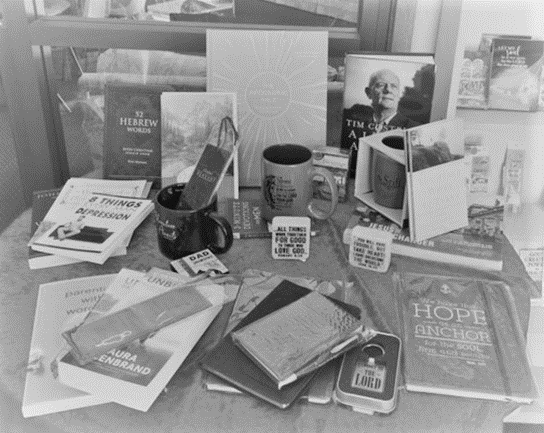 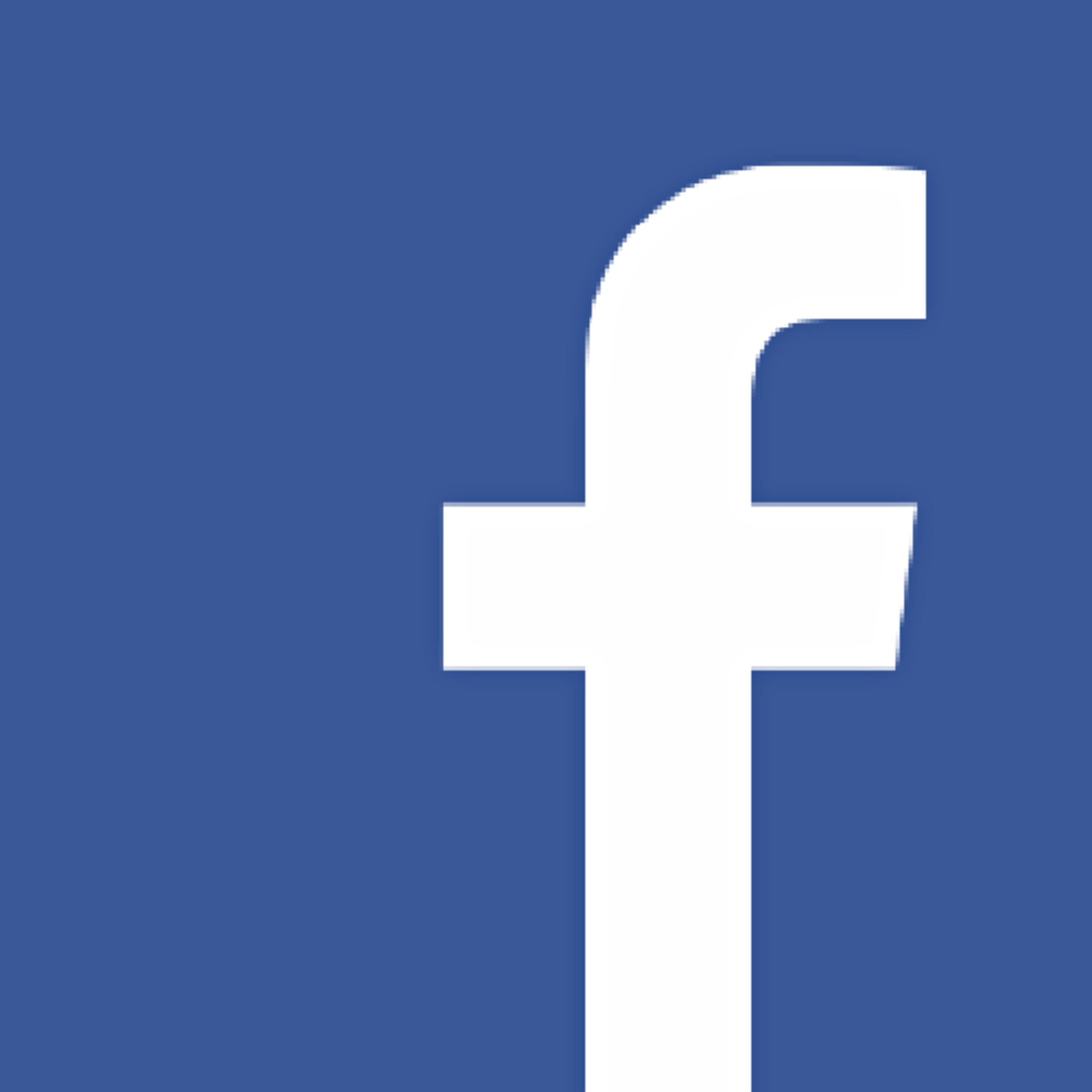 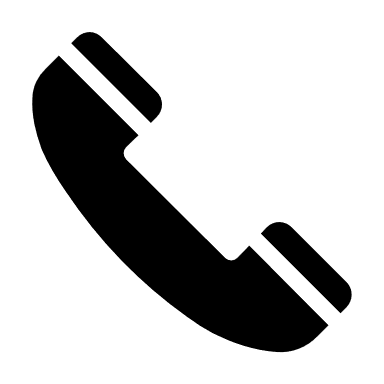 